 Resource 21 - Run Lola Run film poster analysis	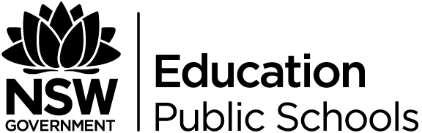 Film poster and DVD coverDiscussion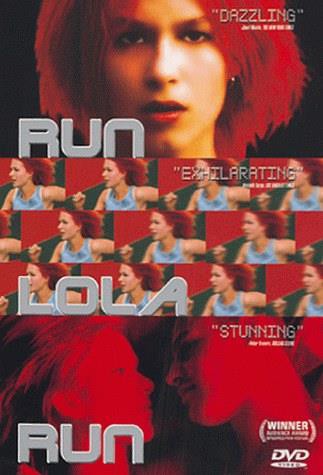 Key visual features:Aspects of text, themes and ideas communicated: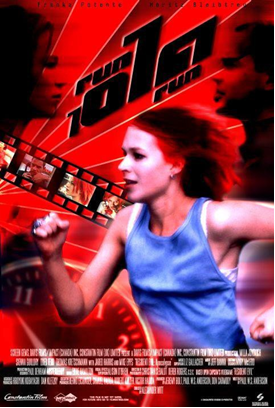 Key visual features:Aspects of text, themes and ideas communicated: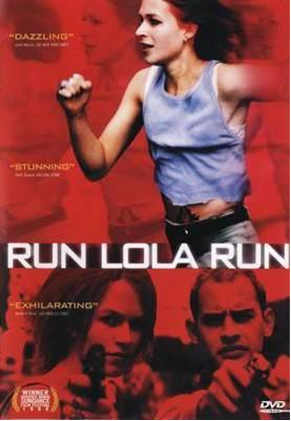 Key visual features:Aspects of text, themes and ideas communicated: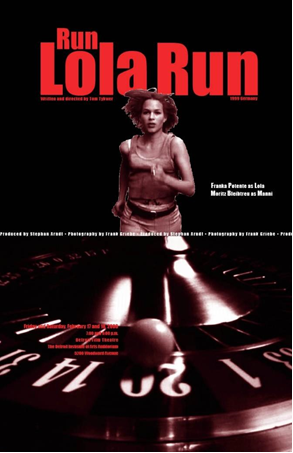 Key visual features:Aspects of text, themes and ideas communicated: